Spoštovani, V kolikor imate v vaši organizaciji potrebe po dvigu kompetenc in znanj pri analitikih in sorodnih vlogah (poslovni analitik, podatkovni analitik, projektni vodja, produktni vodja, it razvijalci, it arhitekti, DPO...) ter bi pri posameznikih iz omenjenega področja želeli znanje in kompetence nadgraditi z mednarodno priznano IIBA (International Institute of Business Analysis) metodologijo, ki jo pri svojem delu uporabljajo tudi Ikea, General Motors, Shell, Ford, Walmart, Deutsche Bank, ... vabimo vaše sodelavce, da se nam pridružijo na (II)BA šoli poslovno analitičnih pristopov, ki se bo pričela 20. marca in je namenjena vsem, ki želijo:bolje identificirati in razumeti poslovne potrebe svojih strank,urediti procese dela,bolje pripraviti digitalne projekte z več poslovnimi koristmi,pravočasno sprejemati pravilne odločitve,urejeno izvajati pozitivne poslovne spremembe v sodelovanju z drugimi,povečati agilnost svoje organizacije, oziroma prispevati k uspešnejšemu reševanju svojih in poslovnih izzivov vašega podjetja na drugih poslovnih področjih,pridobiti katerega od IIBA mednarodno priznanih certifikatov.Šola je zasnovana tako, da je primerna za začetnike v poslovno analitičnih pristopih, kot tudi za izkušene strokovnjake, vse do priprave za uspešno pridobitev mednarodno priznanega IIBA certifikata. IIBA šolo izvajamo 2x letno že od leta 2015, na šoli predava 8 predavateljev, obiskalo pa jo je že več kot 120 udeležencev iz vodilnih slovenskih podjetij.Članom SRIP PMiS ob prijavi nudimo 15% popust. Več informacij, urnik in možnost prijave najdete na spletni strani: https://slovenia.iiba.org/sl/iiba-sola.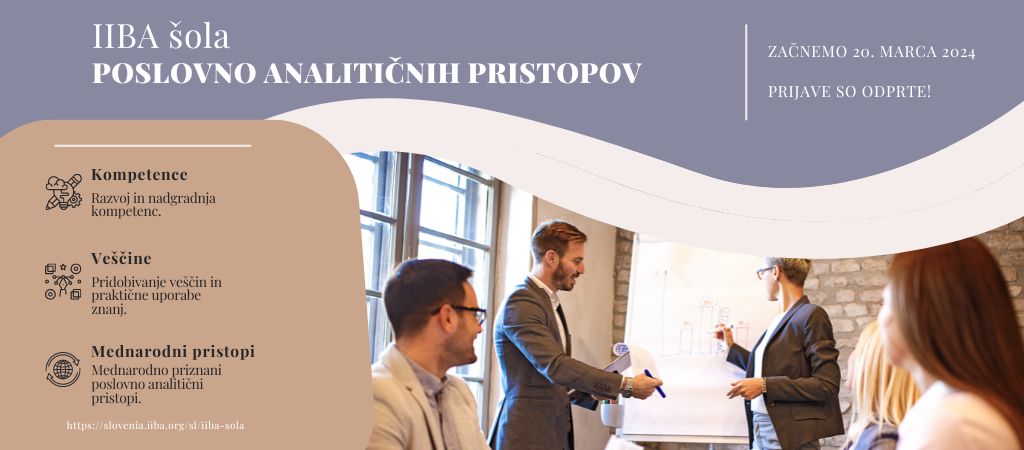 